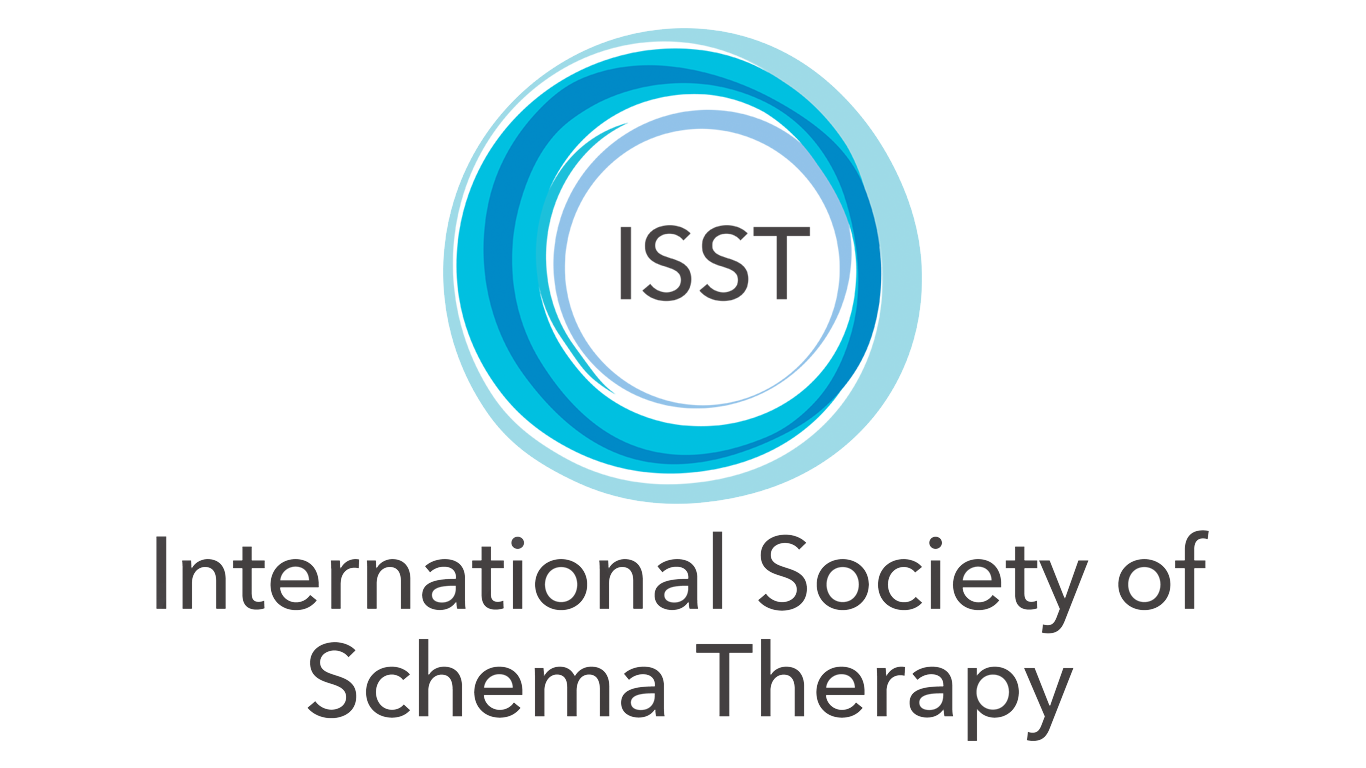 Certificate of Completion:ISST approved training moduleSpecialty Area:(list)(Name of the participant)Has Attended: (dates)ISST Approved Training Program name:Content of Training Program or ModuleLiterature used in this module:Printed Name & Signature of Training Facilitator	DatePrinted Name & Signature of Training Program DIrector	Date(if different)Workshop NameSubject coveredHours SpecifiedNumber of participantsTrainersDidactic:Role-play: